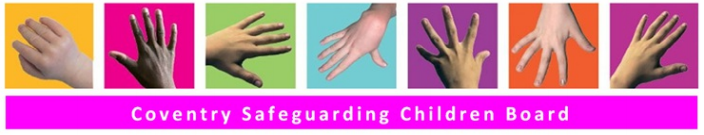 Multi-Agency Referral & Initial Information Form
Reference Number: 123456 
Date form submitted: 16/07/2020
Date contact was first made with Children's Social Care: 16/07/2020 
Are the family aware of this referral: Yes
Are the family willing to engage: Yes Referrer Details
Name  Penelope Pitstop

Address Chestnut Primary School 

Email  s.jones@chestnut.coventry.sch.uk 

Phone 024 76777777

Referring Agency Education

Position in Organisation Pastoral Manager 

Main contact within family  Mother and Father 
Child or Young Person's Details
Is the child aware of this referral: No 
Name  Mickey Mouse
Address 1 Longford Drive, CV6 6TY
Email N/A 
Phone N/A Date of birth  12/04/09

Gender  Male

Other Name N/A

Second Address Mickey spends time at Grandparents address – 7 The Cubehill CV3 1ET

Ethnic Group Indian

Immigration Status Born in UK 

Religion Sikh

First Language Punjabi

Interpreter Required No 

Other Communication Needs Mickey has a diagnosis of ASD. He struggles socially and becomes anxious easily. 

Disability DetailsMickey is reported to have a diagnosis of Autistic Spectrum Disorder since 2014
Is on disability register: Yes
NHS Number 
School Details
School name Chestnut  Primary School Address  Longford Drive, CV6 6TY Phone Number 024 76788888Email headteacher@chestnut.coventry.sch.uk Main contact in school   Mrs Ruth EvansParents and Other Household Members (including non-family members)Other significant family members who are not in the child's householdMrs Mary Mouse 12.05.1956 – Paternal Grandmother Parent or Carers Needs
First Language Bangladeshi 

Interpreter Required No speaks fluent English
Other Communication Needs None 

Disability Details  None Parents Factors None 
Case Details
What's working well?Mother engages with school and always has. She has regular meetings with the school's psychologist.
School’s clinical psychologist has been supporting Mum for several years and he see's Mum once a week, offering advice around Mickey’s behaviour and Autism and a listening ear for Mum when she is finding things difficult. Mum gets very low at times and feels talking to off load helps.  Specialist support from CDT
Mum takes on board all advice on parenting and is consistent with it.Mum has been sign posted to Autism support coffee mornings and has attended when she can. She said she will continue to attend once lock down has been lifted.
Mum has attended Foleshill women's centre when asked to but did not feel it was beneficial. 


What are you worried about?
Mickey is showing increased level of violence towards his Mum and sister at home. Mickey is now trying to strangle Mum from behind and there are times sister has had to come and help get him off Mum. 
For example of an incident before Christmas they were waiting for a bus but it was late, Mickey spent the whole 45 mins they were waiting constantly stamping on Mums foot repeatedly. Mums foot was left bruises and very painful. Mickey acted this way due to the stress and anxiety that the bus was late. 
Last week Mickey re-enacted with an invisible knife stabbing his Mum. He has recently worked out how to open the window locks upstairs and said to Mum "shall I jump". Mum is now having to keep the windows locked. 


Mickey’s behaviour appears to be becoming worse once he has to start secondary school due to the anxiety of starting somewhere new. He tends to take his anxiety out on Mum. We are worried that this would be worse given the complexities of Secondary school and mum would suffer even more.

Mum does not have much support from Dad as she doesn't trust him with the children. We have not made contact with Dad as Mum was not too keen on this happening.

Several referrals have been made into social care by other professionals and this has not progressed. It was referred into the Family hub but it was felt they could not anything extra to what school were offering and all felt it needed more specialist support and perhaps respite. 

Mums mental health – Mum has stated to Clinical psychologist that sometimes she feels like leaving the house and kids behind. Mum has spoken to the GP on numerous occasions and has been offered tablets but Mum has not accepted them. Mickey has physically attacks his Mum and sister daily and sometimes more than once a day. 

Mum has had no specialist support from CAMHS/Neurodevelopmental team as of yet. Mum is still on the waiting list for post diagnosis courses. She has now been offered online courses due to Covid-19.What needs to happen next?2 years ago Mum attended ongoing parents group sessions around Autism, behaviours and sensory needs. This ran over the course of an academic year. 
Mum is on the waiting lists since October 2019 for some support and post diagnosis courses but obviously been delayed due to Covis-19.
Mum has been given some links she can access online courses for now. 
Most of Mums family live in Spain.
I have sign posted Mum to services ie Foleshill women's centre but Mum did not feel she got any benefit from this. Before lock down Mum was attending some women's classes but again due to Covid-19 she has not been able to access these. 
Mum is willing to engage with all services.

Presenting Factors Domestic Violence – Mickey to Mother Mental Health Special NeedsLack of Family support
Case PriorityAmber 
Risk to Staff  Mickey may become aggressive as he is anxious of new people. Mickey also struggles to verbalise what he is feeling and therefore wishes and feelings sometimes is not successful. 
SurnameForenameDate of BirthRelationship to childContact numberAlso referred to Children's Social Care?KaurMinnie04.05.2006Sister YesKaurBella12.12.1978Mother07786362871KaurDonald07.06.1977Father07873638392